کلیم و احمدحضرت بهاءاللهاصلی فارسی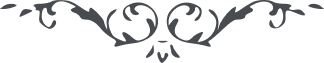 من آثار حضرت بهاءالله - مائده آسمانی، جلد 8 صفحه 132مطلب یکصد و پنجاه و نهم _ کلیم و احمدقوله تعالی : " هو الله تالله قد فتح ما کان اصل الامر کما سمعوا العباد و ما اطلع بذلک الا نفسان فواحد منهما سمی باحمد و صعد الی الله و الثانی الذی سمی بالکلیم و هو یمشی و یمشی القضا عن خلفه و هذا من سر کان علی الحق خفیا و ذلک من حکمة ربک و لا یعلمه الا ذو بصر منیرا " انتهی .